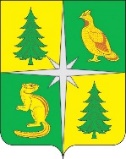 РОССИЙСКАЯ ФЕДЕРАЦИЯИРКУТСКАЯ ОБЛАСТЬЧУНСКИЙ РАЙОНКОНТРОЛЬНО-СЧЕТНАЯ ПАЛАТАЧУНСКОГО РАЙОННОГО МУНИЦИПАЛЬНОГО ОБРАЗОВАНИЯ665513, р. п. Чунский, ул. Комарова, 11, Тел./Факс (39567) 2-12-13, E-mail: chuna.ksp@mail.ruОтчет № 01-137/18 по результатам проведения контрольного мероприятия «Проверка соблюдения установленного порядка управления и распоряжения имуществом, находящимся в муниципальной собственности Таргизского муниципального образования» за 2022 год и первое полугодие 2023 годаНастоящий отчет подготовлен в соответствии с нормами статьи 10 Федерального закона от 07.02.2011 № 6-ФЗ «Об общих принципах организации и деятельности контрольно-счетных органов субъектов Российской Федерации и муниципальных образований», статьи 9 Положения о Контрольно-счетной палате Чунского районного муниципального образования, по результатам проведения контрольного мероприятия «Проверка соблюдения установленного порядка управления и распоряжения имуществом, находящимся в муниципальной собственности Таргизского муниципального образования» за 2022 год и первое полугодие 2023 года в соответствии с Планом проведения контрольных и экспертно-аналитических мероприятий Контрольно-счетной палатой Чунского районного муниципального образования (далее – КСП Чунского РМО) на 2023 год, председателем КСП Чунского РМО А. С. Федорук, аудитором КСП Чунского РМО Н. А. Колотыгиной и ведущим инспектором КСП Чунского РМО Ю. С. Смышляевой, по результатам которого составлен Акт от 10.11.2023 № 01-338/24А.Основание для проведения контрольного мероприятия:План работы КСП Чунского РМО на 2023 год; План проведения контрольных и экспертно-аналитических мероприятий КСП Чунского РМО в третьем квартале 2023 года; Распоряжение КСП Чунского РМО от 27.10.2023 № 29 «О проведении контрольного мероприятия «Проверка соблюдения установленного порядка управления и распоряжения имуществом, находящимся в муниципальной собственности Таргизского муниципального образования» за 2022 год и первое полугодие 2023 года;Предмет контрольного мероприятия:Соблюдение установленного порядка управления и распоряжения имуществом, находящимся в муниципальной собственности Таргизского муниципального образования;Объекты контрольного мероприятия:муниципальное казенное учреждение «Администрация Таргизского муниципального образования» (далее – администрация, администрация Таргизского МО) ИНН 3815009829, КПП 381501001, ОГРН 1053815025934, юридический адрес: 665525, Иркутская область, Чунский район, поселок Таргиз, ул. Школьная, д. 11; муниципальное казенное учреждение культуры «Культурно – досуговый центр» Таргизского муниципального образования (далее – МКУК «КДЦ» Таргизского МО) ИНН 3816014003; КПП 381601001; ОГРН 1123816001253, юридический адрес: 665525, Иркутская область, Чунский район, поселок Таргиз, ул. Школьная, д. 11;муниципальное казенное учреждение «Центр бюджетного учёта и обслуживания муниципальных учреждений» Таргизского муниципального образования (далее – МКУ «ЦБУ и ОМУ») ИНН 3816017043, КПП 381601001, ОГРН 1143816000283, юридический адрес: 665525, Иркутская область, Чунский район, поселок Таргиз, ул. Школьная, д. 11;Проверяемый период деятельности: 2022 год и I полугодие 2023 года;Состав проверяющих (рабочей группы):Председатель КСП Чунского РМО – А. С. Федорук – руководитель проверки;Аудитор КСП Чунского РМО – Н. А. Колотыгина;Ведущий инспектор КСП Чунского РМО Ю. С. Смышляева;Цели контрольного мероприятия:Анализ нормативных правовых актов, распорядительных, бухгалтерских, финансовых и иных документов в части внутренней организации деятельности и учета, а также использования муниципального имущества. Проверка целевого и эффективного использования муниципального имущества муниципального образования.Проверка соблюдения порядка учета муниципального имущества.Проверка соблюдения порядка регистрации муниципального имущества и права собственности муниципального образования на указанное имущество.Проверка соблюдения порядка передачи в оперативное управление, хозяйственное ведение, аренду (наем) имущества, находящегося в собственности муниципального образования (в том числе по результатам торгов, аукционов, конкурсов).Проверка организации и достоверности учета платежей от использования и распоряжения имуществом муниципального образования.Проверка формирования доходов от использования имущества, находящегося в муниципальной собственностиСоставление документов по результатам проверки, в том числе выработка рекомендаций Контрольно-счетной палаты Чунского районного муниципального образованияСрок проведения контрольного мероприятия: с 27.10.2023 по 24.11.2023;По результатам контрольного мероприятия установлено следующее:I. Общие положенияВопросы правовой, территориальной, экономической и финансовой организации местного самоуправления в Таргизском МО регулируются Уставом Таргизского муниципального образования, принятым Решением Думы поселения от 18.12.2005 № 8 (с изменениями и дополнениями, внесенными решением Думы Таргизского муниципального образования от 31.08.2023 № 38) (далее - Устав).Таргизское муниципальное образование наделено статусом сельского поселения.Владение, пользование и распоряжение имуществом, находящимся в муниципальной собственности поселения, согласно пункту 3 статьи 14 Федерального закона от 06.10.2003 № 131-ФЗ «Об общих принципах организации местного самоуправления в РФ» (далее – Закон № 131-ФЗ), статьи 6 Устава, относится к вопросам местного значения.В соответствии с нормами статьи 215 Гражданского кодекса РФ муниципальной собственностью является имущество, принадлежащее на праве собственности Таргизскому МО. Права собственника от имени муниципального образования осуществляет администрация Таргизского МО, что закреплено нормами статей 125, 215 Гражданского кодекса РФ, статей 36, 49, 51 Устава.Согласно нормам статьи 36 Устава к полномочиям администрации Таргизского МО, в числе прочих, относятся:управление и распоряжение имуществом, находящимся в муниципальной собственности, в порядке, определенном Думой Поселения;ведение реестра муниципального имущества в порядке, установленном уполномоченным Правительством Российской Федерации федеральным органом исполнительной власти.На территории Таргизского МО созданы три муниципальных казенных учреждения, за которыми, согласно нормам пункта 3 статьи 215 Гражданского кодекса РФ, имущество, находящееся в муниципальной собственности, может быть закреплено на праве оперативного управления:МКУ «Администрация Таргизского МО»; МКУК «КДЦ» Таргизского МО;МКУ «ЦБУ и ОМУ».Бухгалтерский (бюджетный) учет финансово-хозяйственной деятельности поселения ведется муниципальным казенным учреждением «Централизованная бухгалтерия сельских поселений Чунского района» (далее – МКУ ЦБСП) в рамках соглашений о передаче полномочий в части исполнения местного бюджета поселения от 27.12.2017 № 7 и от 05.05.2022 № 7 (дополнительное соглашение от 23.12.2022 № 1), заключенными между администрацией Таргизского МО и администраций Чунского района.II. Анализ нормативно-правовой базы по учету и использованию имуществаВ соответствии с Конституцией Российской Федерации и федеральными законами, органы местного самоуправления принимают нормативные правовые акты по вопросам владения, пользования и распоряжения муниципальным имуществом. Основными нормативно правовыми актами, регулирующими в Таргизском МО имущественные отношения, в проверяемом периоде являлись:Положение о порядке управления и распоряжения имуществом, находящимся в муниципальной собственности Таргизского МО, утвержденное решением Думы поселения от 10.02.2021 № 138;Положение о порядке принятия решений об условиях приватизации муниципального имущества, утвержденное решением Думы поселения от 10.02.2021 № 136;Положение о порядке приватизации муниципального имущества Таргизского МО, утвержденное решением Думы поселения от 10.02.2021 № 137, от 21.06.2022 № 195;Административный регламент «Предоставление гражданам жилых помещений муниципального жилищного фонда Таргизского МО по договорам социального найма, заключение договора социального найма», утвержденный Постановлением администрации Таргизского МО от 19.09.2012 № 35;Положение о порядке ведения реестра муниципальной собственности Таргизского МО, утвержденное решением Думы сельского поселения от 28.02.2019 № 69. Кроме того, для проверки представлен еще один Порядок ведения реестра муниципального имущества Таргизского МО, утвержденный Постановлением администрации Таргизского МО от 26.12.2012 № 81. Таким образом, на момент проведения настоящего контрольного мероприятия, действуют два нормативных правовых акта, регулирующие порядок ведения Реестра.Положение о порядке ведения реестра не предусматривает нормы по упорядочению организации работы по ведению реестра, по дополнительному регулированию процедуры внесения сведений в реестр муниципального имущества, не устанавливает перечень и формы необходимых для этого документов, периодичность выгрузки реестра на бумажный носитель на отчетную дату, периодичность сверки данных реестра и бухгалтерского учета. Кроме того, Приложением 1 к Положению утверждена форма реестра, при этом, состав сведений об имуществе, указанный в форме, не соответствует требованиям Порядка ведения органами местного самоуправления реестров муниципального имущества, утвержденного Приказом Минэкономразвития России от 30.08.2011 № 424 (далее – Приказ № 424).В нарушение норм пункта 2 Приказа № 424 стоимость движимого имущества, подлежащего включению в Реестр муниципального имущества Таргизского МО, решением Думы поселения не установлена.В нарушение норм статьи 47 Закона № 131-ФЗ Положение о порядке управления и распоряжения имуществом не опубликовано на официальном сайте администрации Таргизского МО.III. Анализ учета и использования муниципального имуществаВедения реестра муниципального имуществаСогласно нормам части 5 статьи 51 Закона № 131-ФЗ администрация Таргизского МО ведет реестр муниципального имущества в соответствии с Приказом № 424.Реестр муниципального имущества Таргизского МО ведется в электронном виде (табличный редактор Microsoft Excel) без применения специального программного обеспечения. Ведение реестра муниципального имущества Таргизского МО закреплено за ведущим специалистом администрации Таргизского МО.В сформированном Реестре, представленном для проверки, отсутствуют, частично отсутствуют или указаны некорректно сведения, предусмотренные для включения в реестр пунктом 4 Приказа № 424:раздел 1 Реестра не имеет наименования; отсутствуют сведения о кадастровых номерах, кадастровой стоимости объектов, о начисленной амортизации (износе) недвижимого имущества; не отражены сведения о договорах социального найма объектов жилищного фонда; наименования балансодержателей (правообладателей), за которыми недвижимое имущество закреплено на праве оперативного управления, указаны некорректно;в разделе 2 Реестра отсутствует информация о начисленной амортизации (износе) движимого имущества; отсутствует графа для отражения сведений об установленных в отношении муниципального движимого имущества ограничениях (обременениях);Реестр не содержит раздел 3, в который надлежит включать сведения о муниципальных учреждениях, иных юридических лицах, в которых муниципальное образование является учредителем (участником).Присвоение реестровых номеров объектам при включении их в Реестр производится не в соответствии с порядком нумерации по разделам, предусмотренным пунктом 3.2.8 Положения о порядке ведения реестра муниципальной собственности Таргизского МО.В реестр включены сведения о 270 объектах недвижимого имущества, при этом, согласно данным оборотно-сальдовых ведомостей казенных учреждений Таргизского МО по состоянию на 01.07.2023, в бухгалтерском учете числится 338 объектов недвижимого имущества, что на 68 объектов больше, чем отраженно в Реестре. Таким образом, отсутствует сопоставимость, тождественность показателей аналитического (реестрового) учета и данных бухгалтерского учета.Кроме того, настоящим контрольным мероприятием установлено, что данные Реестра и данные бухгалтерского учета не являются надежными, т.к. не отражают достоверную оценку активов Таргизского МО, чем нарушены нормы Федерального закона от 06.12.2011 № 402-ФЗ «О бухгалтерском учете» (далее – Закон № 402-ФЗ), Федерального стандарта бухгалтерского учета для организаций государственного сектора «Концептуальные основы бухгалтерского учета и отчетности организаций государственного сектора», утвержденного Приказом Минфина России от 31.12.2016 № 256н (далее – СГС «Концептуальные основы»), нормы Приказа № 424.Информация о несоответствии количества объектов, учтенных в Реестре и на балансе учреждений Таргизского МО, а также о количестве объектов, право муниципальной собственности на которые зарегистрировано, представлены в таблице № 1.Таблица № 1(штуки)Согласно представленным выпискам из ЕГРН, только на 18 объектов недвижимого имущества зарегистрировано право муниципальной собственности, на 22 земельных участка зарегистрировано право постоянного (бессрочного) пользования. Таким образом, в нарушение части 1 статьи 131 Гражданского кодекса РФ, части 6 статьи 1 Федерального закона от 13.07.2015 № 218-ФЗ «О государственной регистрации недвижимости», пунктов 2, 7 Приказа № 424 на 87 % объектов недвижимого имущества, включенных в Реестр муниципального имущества Таргизского МО, право муниципальной собственности не зарегистрировано, т. е. государственная регистрация права на объекты недвижимости обеспечена не в полном объеме.Учитывая, что стоимость движимого имущества, подлежащего включению в Реестр, не установлена, не представляется возможным проанализировать сопоставимость реестрового и бухгалтерского учета движимого имущества Таргизского МО.Бухгалтерский учетУчет операций по поступлению, выбытию, перемещению нефинансовых активов (объектов основных средств, материальных запасов, имущества, составляющего муниципальную казну) ведется в Журнале операций по выбытию и перемещению нефинансовых активов № 7, в Журнале по прочим операциям № 8.Аналитический учет основных средств ведется в разрезе материально ответственных лиц и видов имущества на инвентарных карточках, в которых в ряде случаев не отражена краткая индивидуальная характеристика объектов, чем нарушены нормы Приказа № 52н. Кроме того, выявлено 8 случаев, когда на один объект заведены две инвентарные карточки, присвоено два инвентарных номера, чем нарушены нормы пункта 46 Инструкции № 157н.Настоящим контрольным мероприятием установлено, что только на 1 объект недвижимого имущества «Досуговый центр п. Таргиз» балансовой стоимостью 114 290,24 рубля зарегистрировано право оперативного управления, при этом бухгалтерский учет всех жилых и нежилых помещений – недвижимого имущества учреждений общей балансовой стоимостью 20 392 206,44 рубля ведется на счетах аналитического счета 010100000 «Основные средства», чем нарушены нормам пунктов 7, 8 Федерального стандарта бухгалтерского учета для организаций государственного сектора «Основные средства», утвержденного Приказом Минфина России от 31.12.2016 № 257н (далее – СГС «Основные средства»), пункта 38 Инструкции № 157н, согласно которым, счет 101 00 «Основные средства» предназначен для учета операций с материальными объектами, относящимися к основным средствам, и предназначенными для неоднократного или постоянного использования субъектом учета на праве оперативного управления. В свою очередь, согласно нормам статьи 131 Гражданского кодекса РФ, право оперативного управления подлежит государственной регистрации в едином государственном реестре недвижимости.Согласно представленным выпискам из ЕГРН право муниципальной собственности зарегистрировано на 18 объектов жилых и нежилых помещений, 17 из которых не закреплены за муниципальными учреждениями на праве оперативного управления и, в соответствии с нормами статьи 215 Гражданского кодекса РФ, пункта 6 Федерального стандарта бухгалтерского учета государственных финансов «Государственная (муниципальная) казна», утвержденного Приказом Минфина России от 15.06.2021 № 84н, должны составлять муниципальную казну Таргизского МО.При этом, согласно данным бухгалтерского (бюджетного) учета по состоянию на начало и конец проверяемого периода, на балансе, в главной книге администрации Таргизского МО на счете 010800000 «Нефинансовые активы имущества казны» числится только один объект – помещение ФАП стоимостью 1,0 рубль, находящееся по адресу п. Изыкан, ул. Ангарская, д. 9 – 1Н, переданное Министерством имущественных отношений Иркутской области в муниципальную собственность 01.07.2019. На момент проведения настоящего контрольного мероприятия, муниципальная собственность на указанный объект не оформлена, сведения о нем не внесены в Реестр муниципального имущества. Таким образом, учет имущества муниципальной казны ведется с нарушением норм Федерального стандарта бухгалтерского учета государственных финансов «Государственная (муниципальная) казна», Инструкции № 157н.Кроме того, объекты недвижимого имущества, на которые отсутствуют документы, подтверждающие право муниципальной собственности, и которые, в нарушение норм пункта 36 Инструкции № 157н, отражены на счете 010100000 «Основные средства», надлежит учитывать на забалансовых счетах.Сведения о составе и балансовой стоимости нефинансовых активов Таргизского МО по состоянию на 01.01.2022 и на 01.07.2023 отражены в таблице № 2.Сведения об имуществе, не являющимся балансовыми объектами бухгалтерского учета, отраженных на забалансовых счетах по состоянию на 01.01.2022 и на 01.07.2023 отражены в таблице № 3.Сведения о составе и балансовой стоимости нефинансовых активов Таргизского МО по состоянию на 01.01.2022 и на 01.07.2023Таблица № 2 (руб.)Сведения об имуществе, не являющимся балансовыми объектами бухгалтерского учета, отраженных на забалансовых счетах по состоянию на 01.01.2022 и на 01.07.2023Таблица № 3(руб.)Начисление амортизации производится ежемесячно, линейным способом, исходя из балансовой стоимости объекта и нормы амортизации, исчисленной исходя из срока его полезного использования. Сведения о начисленной амортизации и остаточной стоимости на конец проверяемого периода отражены в таблице № 4.Таблица № 4(руб.)Согласно представленному в таблице № 4 анализу, данным Главной книги МКУК «КДЦ» Таргизского МО по состоянию на 01.07.2023, начисленная амортизация по объектам «Прочие основные средства - иное движимое имущество учреждения» превышает их первоначальную (балансовую) стоимость на 300,0 рублей, чем нарушены нормы пункта 86 Инструкции № 157н, в соответствии с которым начисление амортизации не может производиться свыше 100 % стоимости амортизируемого объекта.Порядок распоряжения муниципальным жилищным фондомАдминистрация Таргизского МО, руководствуясь нормами статьи 14.1 Закона № 131-ФЗ, пункта 11 статьи 7 Устава, предоставляет гражданам жилые помещения муниципального жилищного фонда по договорам найма жилых помещений жилищного фонда социального использования в соответствии с жилищным законодательством.Согласно нормам статьи 19 Жилищного кодекса РФ муниципальный жилищный фонд – совокупность жилых помещений, принадлежащих на праве собственности МО.Согласно представленным выпискам из ЕГРН право муниципальной собственности зарегистрировано только на 15 объектов жилищного фонда.Настоящим контрольным мероприятием установлено несоответствие количества объектов жилищного фонда, отраженных в Реестре и в бухгалтерском учете. Кроме того, в ряде случаев в реестровом и бухгалтерском учете данные о площади, балансовой стоимости объектов жилищного фонда, не соответствуют друг другу. Таким образом, по состоянию на 01.07.2023 в жилищном фонде числятся:по данным реестра 191 объект общей балансовой стоимостью 14 676 913,8 рублей;по данным бухгалтерского учета 255 объектов общей балансовой стоимостью 19 829 078,9 рублей.Таким образом, из данных Реестра, бухгалтерского учета не представляется возможным получить объективные сведения о фактическом количестве, площади, стоимости жилищного фонда Таргизского МО.В представленном Реестре муниципального имущества встречаются некорректные наименование объектов жилищного фонда, например: «объединен», «опер. управление».В Реестре допускается двойной учет одного и того же объекта жилищного фонда под разными реестровыми номерами, отличающейся площадью и стоимостью, например:В Реестр два раза внесены сведения об объекте по адресу п. Таргиз, ул. Пушкина 11-1: под реестровым номером ЖФ-45 «Квартира» и под реестровым номером НП-5 «Здание почты». Согласно выписке из ЕГРН, указанный объект является нежилым помещением и в бухгалтерском учете отражен на счете 101.12 «Нежилые помещения (здания и сооружения) - недвижимое имущество учреждения».Таким образом, из Реестра следует исключить дублирующие друг друга записи.По данным бухгалтерского учета в оборотно-сальдовой ведомости администрации на счете 101.11 «Жилые помещения - недвижимое имущество учреждения» числится объект «Квартира п. Изыкан, ул. Доковская 5-2» балансовой стоимостью 107 249,0 тыс. рублей. При этом, согласно данным выписки из ЕГРН, указанная квартира с 27.02.2023 находится в собственности физического лица в связи с приватизацией.Настоящим контрольным мероприятием установлены факты двойного (дублирующего) бухгалтерского учета жилых помещений, так, в оборотно-сальдовой ведомости администрации по состоянию на 01.07.2023 по счету 101.11 установлены четыре объекта жилищного фонда, на которые заведены по две инвентарные карточки и присвоено по два отличающихся инвентарных номера, чем нарушены нормы пункта 46 Инструкции № 157н. При этом балансовая стоимость объектов, их площадь также отличаются. Кроме того, «Квартира п. Изыкан, ул. Ангарская 9-2» отсутствует в Реестре; балансовая стоимость объекта «Квартира п. Таргиз, ул. Трактовая 1-1» отраженная в Реестре отличается от балансовой стоимости в бухгалтерском учете.Таким образом, определить какая из сумм балансовой стоимости является достоверной, не представляется возможным.В бухгалтерском учете также отсутствуют следующие объекты жилищного фонда, сведения о которых внесены в Реестр:квартира Иркутская область, Чунский район, п. Таргиз, ул. Пушкина 33-2;квартира Иркутская область, Чунский район, п. Изыкан, ул. Зеленая 1-37.Таким образом, в нарушение норм пунктов 1 и 9 части 1 статьи 14 Жилищного кодекса РФ администрацией не обеспечен надлежащий учет муниципального жилищного фонда.Из всех объектов жилищного фонда, только на 15 квартир общей балансовой стоимостью 954 414,11 рублей зарегистрировано право муниципальной собственности. При этом указанные объекты учтены на балансе администрации на счете 101.11 «Жилые помещения - недвижимое имущество учреждения», чем нарушены нормы Инструкции № 157н, согласно которым такое имущество надлежит учитывать в составе имущества казны на счетах аналитического счета 108 «Нефинансовые активы имущества казны».Бухгалтерский учет объектов жилищного фонда, муниципальная собственность на которые не зарегистрирована, также ведется на балансовом счете 101.11 «Жилые помещения - недвижимое имущество учреждения», чем нарушены нормы пункта 36 Инструкции № 157н, согласно которому принятие к учету объектов недвижимого имущества, права на которые подлежат в соответствии с законодательством Российской Федерации государственной регистрации, осуществляется на основании первичных учетных документов с обязательным приложением документов, подтверждающих государственную регистрацию права или сделку.Учетной политикой не закреплен порядок учета бесхозяйного имущества до признания права собственности публично-правового образования на него. Согласно пункту 335 Инструкции № 157н такие объекты могут отражаться на забалансовом счете 02.Также Реестр не содержит информацию о количестве квартир, предоставленных по договорам социального найма. Согласно информации, представленной администрацией, заключено 188 договоров социального найма на жилые помещения.Пунктом 1.9 Административного регламента «Предоставление гражданам жилых помещений муниципального жилищного фонда Таргизского МО по договорам социального найма, заключение договора социального найма», утвержденного Постановлением администрации Таргизского МО от 19.09.2012 № 35, установлено, что указанная муниципальная услуга предоставляется заявителям на безвозмездной основе. При этом, согласно нормам части 3 статьи 156 Жилищного кодекса РФ размер платы для нанимателей жилых помещений по договорам социального найма устанавливаются органами местного самоуправления в соответствии с Методическими указаниями установления размера платы за пользование жилым помещением для нанимателей жилых помещений по договорам социального найма и договорам найма жилых помещений государственного или муниципального жилищного фонда, утвержденными Приказом Минстроя России от 27.09.2016 N 668/пр.Выявленные настоящим контрольным мероприятием наличие двойного учета объектов жилищного фонда свидетельствует о формальном проведении инвентаризации имущества. Администрацией не анализируются сведения о возможности приватизации жилых помещений гражданами, не проводится сверка с данными из Единого государственного реестра недвижимости.Учет нежилых помещений (зданий и сооружений) – недвижимого имуществаПо состоянию на 01.07.2023 в реестре муниципального имущества числится 79 объектов нежилых помещений (зданий и сооружений) – недвижимого имущества, тогда как в  бухгалтерском учете – 83 объекта балансовой стоимостью 563 127,54 рублей.Согласно представленным выпискам из ЕГРН только на 3 объекта балансовой стоимостью 149 289,56 рублей зарегистрировано право муниципальной собственности Таргизского МО, в т. ч. на 1 объект балансовой стоимость 114 290,24 рублей зарегистрировано право оперативного управления. При этом, учет объектов, права на которые не зарегистрированы ведется на балансовом счете 101 12 «Нежилые помещения (здания и сооружения) - недвижимое имущество учреждения», чем нарушены нормы пункта 36 Инструкция № 157, согласно которому принятие к учету объектов недвижимого имущества, права на которые подлежат в соответствии с законодательством Российской Федерации государственной регистрации, осуществляется на основании первичных учетных документов с обязательным приложением документов, подтверждающих государственную регистрацию права или сделку.Инструкцией № 157 не предусмотрено отражение объектов основных средств на балансовых счетах до государственной регистрации прав в Едином государственном реестре недвижимости.В Реестре и в бухгалтерском учете нежилые помещения учтены по отличающейся балансовой стоимости, площади объектов.В Реестр включены сведения об объекте «Здание пожарного депо п. Таргиз, ул. Больничная 6Б» балансовой стоимостью 5 150,0 рублей, которое отсутствует в бухгалтерском учете. При этом, в учете по аналогичному адресу отражен объект «Здание гаража» балансовой стоимостью 1,0 рубль, который отсутствует в Реестре.Также в Реестр включены сведения о 18 колодцах балансовой стоимостью 70 311,19 рублей, при этом в бухгалтерском учете отражены 20 колодцев балансовой стоимостью 40 464, 87 рублей. Кроме того, адреса объектов частично не совпадают.В Реестр включены сведения о 4 скважинах, при этом в бухгалтерском учете отражены 2 скважины.На балансе администрации учтены 3 телевизионные установки, при этом в Реестр сведения о них не включены и, по пояснениям администрации, указанные объекты фактически отсутствуют, при этом в инвентаризации отражено их наличие, что свидетельствует о формальном проведении инвентаризации.В бухгалтерском учете на счете 101.12 «Нежилые помещения (здания и сооружения) - недвижимое имущество учреждения» отражен объект «Здание п. Изыкан» балансовой стоимостью 316 014,08 рублей, которое принято к бухгалтерскому учету на основании Распоряжения главы Таргизского МО от 01.11.2022 № 40/3, при этом Акт приема-передачи имущества, находящегося в государственной собственности Иркутской области, Акт о приеме-передаче объектов нефинансовых активов Министерства имущественных отношений Иркутской области № ООГУ-000114, подписанные обеими сторонами, датированы 28.01.2022, таким образом нарушены требования, предъявляемых к оформлению фактов хозяйственной жизни первичными учетными документами, требования, предъявляемые к оформлению и ведению регистров бухгалтерского учета, установленные нормы пунктов 9, 10 Закона № 402-ФЗ.Кроме того, установлено, что указанный объект является жилым помещением, которое было приватизировано физическим лицом 25.04.2022, т.е. до момента принятия к учету. При этом «Здание п. Изыкан» продолжает числиться на балансе администрации Таргизского МО.По данным бюджетной отчетности, в 2022 году в бюджет Таргизского МО поступили неналоговые доходы от реализации муниципального имущества по КБК 1 14 02053 10 0000 410 «Доходы от реализации иного имущества, находящегося в собственности сельских поселений (за исключением имущества муниципальных бюджетных и автономных учреждений, а также имущества муниципальных унитарных предприятий, в том числе казенных), в части реализации основных средств по указанному имуществу» в сумме 100 000,0 рублей по договору купли-продажи муниципального имущества, приобретенного на открытом аукционе № 3 от 15.06.2022 – воздушные линии электропередач в количестве 4 шт.При этом, в нарушение Федерального закона от 21.12.2001 № 178-ФЗ «О приватизации государственного и муниципального имущества» администрацией не разработан прогнозный план (программа) приватизации муниципального имущества на 2022 год, Думой Таргизского МО не принималось решение о включении объектов в прогнозный план (программу) приватизации, чем нарушены пункты 3.3, 3.4 Положения «О порядке приватизации муниципального имущества в Таргизском муниципальном образовании».Земля (земельные участки) - недвижимое имущество учрежденияНа балансе Таргизского МО учтено 22 земельных участка балансовой (кадастровой) стоимостью 14 268 824,17 рублей. Полномочия по распоряжению земельными участками, государственная собственность на которые не разграничена, расположенными на территории сельского поселения, с 01.01.2017 принадлежат органам местного самоуправления муниципального района. Таким образом, все 22 земельных участка, согласно выпискам из ЕГРН, муниципальным районом закреплены на праве постоянного (бессрочного) пользования за МКУ «Администрация Таргизского МО» для размещения досугового цента, кладбищ, площадок ТКО, колодцев и скважин. Право муниципальной собственности на указанные земли администрацией Таргизского МО не регистрировалось.При этом, по состоянию на 01.07.2023 в реестре муниципального имущества числится 8 земельных участков, которые закреплены на праве постоянного (бессрочного) пользования за МКУ «Администрация Таргизского МО» без регистрации права муниципальной собственности на них.Настоящим контрольным мероприятием выявлено, что установленная ранее кадастровая стоимость земельных участков, отраженная в бухгалтерском учете, по состоянию на 01.01.2023, на 01.07.2023 была изменена по итогам государственной кадастровой оценки. Таким образом, согласно пункту 28 Инструкции № 157н в бухгалтерском учете необходимо отразить изменение стоимости земельных участков, учитываемых в составе нефинансовых активов. Кроме того, в рамках учетной политики необходимо предусмотреть порядок, периодичность внесения изменений в кадастровую стоимость земельных участков.Реестр муниципального имущества не содержит сведения о земельных участках, на которых располагаются следующие объекты недвижимого имущества, находящиеся в муниципальной собственности Таргизского МО: досуговый центр п. Сосновка, здание гаража, здание конторы, почты, автомобильных дорог. Земельные участки под указанными объектами не поставлены на государственный кадастровый учет, право муниципальной собственности на них не зарегистрировано.Отсутствие сформированных земельных участков под дорогами общего пользования является нарушением положений Закона № 131-ФЗ, а также норм Федерального закона от 08.11.2007 № 257-ФЗ «Об автомобильных дорогах и о дорожной деятельности в РФ и о внесении изменений в отдельные законодательные акты РФ» и Федерального закона от 10.12.1995 № 196-ФЗ «О безопасности дорожного движения».Таким образом, контрольным мероприятием установлено нарушение порядка регистрации вещных и иных прав на недвижимое имущество.При проведении проверки актуальности данных Реестра муниципального имущества выявлено, что в него своевременно не вносятся изменения, как установлено Положением об учете муниципального имущества.Движимое имуществоНастоящим контрольным мероприятием установлено, что Реестр не отражает актуальные сведения о составе движимого имущества, сведения в него не вносились с 2016 года, чем нарушены нормы Приказа № 424.Согласно информации администрации, автомобиль УАЗ 2206 снят с учета в ГИБДД, транспортный налог не начисляется и не уплачивается. При этом на конец проверяемого периода УАЗ 2206 продолжает числиться в бухгалтерском учете на балансовом счете 101 35 «Транспортные средства - иное движимое имущество учреждения»,  чем нарушены нормы пункта 35 Инструкции № 157н, согласно которому, объекты нефинансовых активов, не приносящие субъекту учета экономические выгоды, не имеющие полезного потенциала и в отношении которых в дальнейшем не предусматривается получение экономических выгод, учитываются на забалансовых счетах Рабочего плана счетов.Выявленные настоящим контрольным мероприятием наличие двойного учета объектов недвижимого имущества, учета фактически отсутствующих активов свидетельствует о формальном проведении инвентаризации имущества Таргизского МО, которая не обеспечивает достоверность данных бухгалтерского учета и бухгалтерской (финансовой) отчетности, чем нарушены нормы статьи 11 Закона № 402-ФЗ, пункта 79 СГС «Концептуальные основы».Возражений или замечаний от руководителей или иных уполномоченных должностных лиц объектов контрольного мероприятия в установленный срок не поступало;Выводы и предложения (рекомендации) по результатам контрольного мероприятия:В ходе проведения контрольного мероприятия установлены отдельные нарушения законодательства РФ и других нормативных правовых актов при распоряжении муниципальным имуществом, в том числе:Порядком управления и распоряжения имуществом Таргизского МО, Порядком ведения реестра муниципального имущества, а также в рамках учетной политики не предусмотрены положения, регулирующие ряд вопросов по учету имущества, отраженных в настоящем Отчете;Реестр муниципального имущества Таргизкого МО ведется с нарушением Порядка ведения органами местного самоуправления реестров муниципального имущества, утвержденного Приказом Минэкономразвития России от 30.08.2011 № 424;Отсутствует сопоставимость и надежность показателей аналитического (реестрового) учета и данных бухгалтерского учета;Государственная регистрация права собственности и других вещных прав на объекты недвижимости обеспечена не в полном объеме;Переданные полномочия по исполнению местного бюджета поселения исполняются с нарушением норм Федерального закона от 06.12.2011 № 402-ФЗ «О бухгалтерском учете», Приказа Минфина России от 28.12.2010 № 191н «Об утверждении Инструкции о порядке составления и представления годовой, квартальной и месячной отчетности об исполнении бюджетов бюджетной системы Российской Федерации»;Формальное проведение инвентаризации активов Таргизского МО, не обеспечивающее достоверность данных бухгалтерского учета и бухгалтерской (финансовой) отчетности, чем нарушены нормы статьи 11 Закона № 402-ФЗ, пункта 79 СГС «Концептуальные основы».На основании вышеизложенного, Контрольно-счетная палата Чунского районного муниципального образования рекомендует:Направить представление главе Таргизского муниципального образования с целью принятия мер по устранению выявленных нарушений и недостатков, а также недопущению их впредь;О результатах рассмотрения настоящего отчета и принятых мерах по устранению выявленных нарушений и недостатков, а также по недопущению их впредь, в срок до 24.12.2023 представить информацию в Контрольно-счетную палату Чунского районного муниципального образования.Аудитор Контрольно-счетной палаты Чунского районного муниципального образования				Н. А. КолотыгинаВедущий инспектор Контрольно-счетной палаты Чунского районного муниципального образования				Ю. С. Смышляевар. п. Чунский24.11.2023Виды объектовКоличество в РеестреКоличество в б/учетеОтклонения,Право муниципальной собственностиЖилищный фонд1912556415Нежилые помещения (здания, сооружения)798343Итого:2703386818Счет бюджетного учетаСчет бюджетного учетаПервоначальная (балансовая) стоимость нефинансовых активовПервоначальная (балансовая) стоимость нефинансовых активовПервоначальная (балансовая) стоимость нефинансовых активовПервоначальная (балансовая) стоимость нефинансовых активовПервоначальная (балансовая) стоимость нефинансовых активовПервоначальная (балансовая) стоимость нефинансовых активовПервоначальная (балансовая) стоимость нефинансовых активовПервоначальная (балансовая) стоимость нефинансовых активовСчет бюджетного учетаСчет бюджетного учетана 01.01.2023на 01.01.2023на 01.01.2023на 01.01.2023на 01.07.2023на 01.07.2023на 01.07.2023на 01.07.2023Номер
счетаНаименование счетаАдм.КДЦЦБУ иОМУвсегоАдм.КДЦЦБУ и ОМУвсегоИтого по счету 101 00 «Основные средства»:Итого по счету 101 00 «Основные средства»:22 614 874,191 066 133,002 304 485,0025 985 492,1922 744 874,191 165 624,652 304 485,0026 214 983,84101 11Жилые помещения - недвижимое имущество учреждения19 829 078,9019 829 078,9019 829 078,9019 829 078,90101 12Нежилые помещения (здания и сооружения) - недвижимое имущество учреждения443 637,30119 440,2450,00563 127,54443 637,30119 440,2450,00563 127,54101 34Машины и оборудование - иное движимое имущество учреждения885 361,71421 221,581 298 435,002 605 018,291 015 361,71503 221,581 298 435,002 817 018,29101 35Транспортные средства - иное движимое имущество учреждения1 353 848,001 006 000,002 359 848,001 353 848,001 006 000,002 359 848,00101 36Инвентарь производственный и хозяйственный - иное движимое имущество учреждения102 948,28109 930,00212 878,28102 948,28109 930,00212 878,28101 38Прочие основные средства - иное движимое имущество учреждения415 541,18415 541,18433 032,83433 032,83Итого по счету 103 00 «Непроизведенные активы»:Итого по счету 103 00 «Непроизведенные активы»:14 189 761,5179 062,660,0014 268 824,1714 189 761,5179 062,660,0014 268 824,17103 11Земля (земельные участки) - недвижимое имущество учреждения14 189 761,5179 062,6614 268 824,1714 189 761,5179 062,6614 268 824,17Итого по счету 108 00 "Нефинансовые активы имущества казны"Итого по счету 108 00 "Нефинансовые активы имущества казны"1,000,000,001,001,000,000,001,00108.51Недвижимое имущество, составляющее казну1,001,001,001,00Забалансовые счетаЗабалансовые счетаДанные на датуДанные на датуДанные на датуДанные на датуДанные на датуДанные на датуДанные на датуДанные на датуЗабалансовые счетаЗабалансовые счетана 01.01.2023на 01.01.2023на 01.01.2023на 01.01.2023на 01.07.2023на 01.07.2023на 01.07.2023на 01.07.2023Номер
счетаНаименование счетаАдм.КДЦЦБУ и ОМУвсегоАдм.КДЦЦБУ и ОМУвсего01Имущество, полученное в пользование1,001,001,001,0021Основные средства в эксплуатации493 986,17104 182,7231 200,00629 368,89493 986,17113 112,7235 800,00642 898,8926Имущество, переданное в безвозмездное пользование43 890,0043 890,0043 890,0043 890,00Счет бюджетного учетаСчет бюджетного учетаПо состоянию на 01.01.2023По состоянию на 01.01.2023По состоянию на 01.01.2023По состоянию на 01.07.2023По состоянию на 01.07.2023По состоянию на 01.07.2023Номер
счетаНаименование счетабалансовая стоимостьамортизацияостат.стоимостьбалансовая стоимостьамортизацияостат.стоимостьИтого по счету 101 00 «Основные средства»:Итого по счету 101 00 «Основные средства»:25 985 492,1925 042 407,85943 084,3426 214 983,8425 695 851,14519 132,70101 11Жилые помещения - недвижимое имущ. учр.19 829 078,9019 435 170,08393 908,8219 829 078,9019 435 170,08393 908,82101 12Нежилые помещения (здания и сооружения) - недвижимое имущ. учр.563 127,54559 153,543 974,00563 127,54559 153,543 974,00101 34Машины и оборудование - иное движимое имущ. учр.2 605 018,292 342 261,77262 756,522 817 018,292 727 418,4189 599,88101 35Транспортные средства - иное движимое имущ. учр.2 359 848,002 088 353,00271 495,002 359 848,002 338 848,0021 000,00101 36Инвентарь производ. и хозяйственный - иное движимое имущ. учр.212 878,28201 928,2810 950,00212 878,28201 928,2810 950,00101 38Прочие основные средства - иное движ. имущ. учр.415 541,18415 541,180,00433 032,83433 332,83-300,00Итого по счету 103 00 «Непроизведенные активы»:Итого по счету 103 00 «Непроизведенные активы»:14 268 824,17хх14 268 824,17хх103 11Земля (земельные участки) - недвижимое имущ. учр.14 268 824,17хх14 268 824,17ххИтого по счету 108 00 "Нефинансовые активы имущества казны"Итого по счету 108 00 "Нефинансовые активы имущества казны"1,001,000,001,001,000,00108.51Недвижимое имущество, составляющее казну1,001,000,001,001,000,00№ОбъектРеестровый№Площадь,м2Балансоваястоимость1квартира п. Таргиз, ул. Трактовая 1-1ЖФ-294446 554,061квартира п. Таргиз, ул. Трактовая 1-1ЖФ-29641,5189 000,002квартира п. Таргиз, ул. Трактовая 1-2ЖФ-304446 554,062квартира п. Таргиз, ул. Трактовая 1-2ЖФ-29741,5232 000,0ОбъектИнвентарные карточкиИнвентарные карточкиИнвентарные карточкиБалансовая стоимость по даннымБалансовая стоимость по даннымОбъект№, датаинвентарный номерплощадь, м2бух/учетаРеестраКвартира п. Изыкан,ул. Ангарская 9-200252 от 01.01.20060113.0002000.001-18417159 494,89-Квартира п. Изыкан,ул. Ангарская 9-200253 от 01.01.20060113.0002000.001-18517141 645,81-Квартира п. Таргиз,ул. Строительная 14-200172 от 01.01.20060113.0002000.001-1044859 494,8959 494,89Квартира п. Таргиз,ул. Строительная 14-200171 от 01.01.20060113.0002000.001-1034859 494,89-Квартира п. Таргиз,ул. Трактовая 1-100097 от 01.01.20060113.0002000.001-284446 554,0646 554,06Квартира п. Таргиз,ул. Трактовая 1-100292 от 01.01.20060113.0002000.001-22441.5232 000,00189 000,00Квартира п. Таргиз,ул. Трактовая 1-200098 от 01.01.20060113.0002000.001-294446 554,0646 554,06Квартира п. Таргиз,ул. Трактовая 1-200293 от 01.01.20060113.0002000.001-22546232 000,00232 000,00